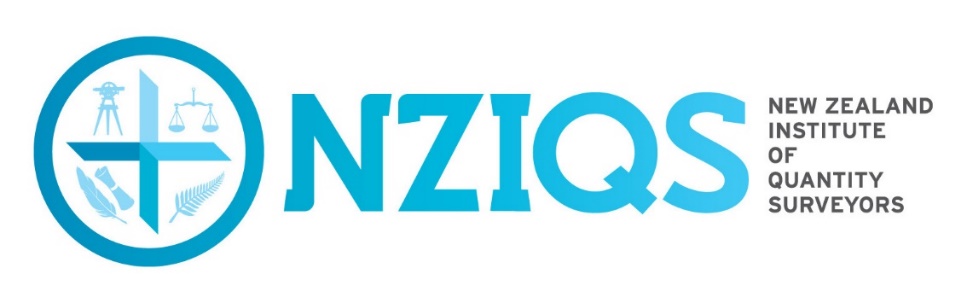 NZIQS Wellington Branch Committee Nomination Form– 2024/2025Note: all nominations for Branch Committee officers must be signed by 2 financial members of the Branch and the nominee.I hereby nominate ------------------------------------------------- for the office of:□	Branch Chair□   	Branch Vice-Chair□	Branch Committee MemberNominated by: ………………………………..   	Signed: …………………………………Seconded by: …………………………………	Signed: …………………………………Nominee’s Signature:……………………………  Date............................Please send the Nomination form by 5 pm, Thursday 27 April 2024 to:rowen.watson@nziqs.co.nz 